Fiche Formulaire dispositif « métabolites »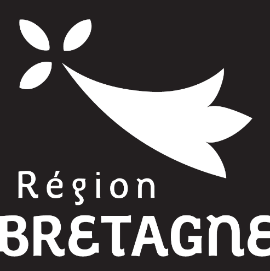 « Aide au financement d’unités d’adsorption au charbon actif pour les petits captages d’eaux souterraines concernés par des métabolites de pesticides »Intitulé du projet :Localisation de la station : Bassin versant concerné :Porteur du Projet (compétence production) :Co-porteur du dossier de candidature (ex si compétence distribution si différent de la production + structure porteuse de bassin versant) : Description du projet :Décrire les collaborations courantes et spécifiques pour le projet entre co-porteur :Description des démarches administratives en cours ou à venir avec annonce de calendrier (y compris pour les travaux envisagés) :Avis des services sanitaires reçus :__________________________________________________________________________________Elément à intégrer dans la description du projetLe projet concerne-t-il une ressource souterraine ? – (pièce demandée arrêté d’exploitation)Le débit de la prise d’eau est-il inférieur ou égale à 50 m3/h ?- Oui /non Pour quel(s) métabolite(s) le projet est-il lancé ?Est-il ou sont –ils classés pertinents par l’Anses ? (Joindre la liste en cours des métabolites pertinents)Le problème métabolite a-t-il été caractérisé comme récurrent (type NC1/NC2) par les services compétents ou par le réseau de suivi du porteur de projet (preuve à l’appui) ? – si oui (pièces demandées suivi d’analyse et/ou courrier officiel traduisant la situation récurrente)La ressource est-elle interconnectée (à d’autres ressources) dans le cadre de la distribution ?La station est-elle interconnectée ou non interconnectée ?Le projet concerne t’il en tout ou partie la mise en place d’une filière de charbon actif pour traiter les métabolites ? - Oui /non (présenter le coût qui concerne rigoureusement la filière pour traiter les métabolites) Préciser le plan de financement du projetQuelle est la production annuelle ? inf à 100 000 m3/an (1), entre 100 et 200 000 m3/an (2), entre 200 000 et 365 000m3/an (3)Quel pourcentage de la capacité nominale de la station est utilisée par an (moyenne des 3 dernières années) ? (1/<30% ; 30%<2<50% ; 50%<3<70%, 4/<70%)Quel(s) impact(s) si arrêt de la station (à détailler spécifiquement quand interconnectée)? Quelles sont les gammes de concentration rencontrées ? entre 0,1 et 0,2 µg/l , Entre 0,2 et 0,8µg/l / sup à 0,8µg/l Y a-t-il un plan préventif en place en faveur de la réduction de l’usage des Phytosanitaires ? Oui /non et plus spécifiquement sur les molécules concernées par le projet ? Oui /non et si oui par quelle(s) Maitrise d’ouvrage est portée le plan préventif? Apporter la description du plan préventif  Si non Y a-t-il un plan préventif qui sera mis en place le porteur de projet (MO) et/ou le BV en relation avec le porteur de projet ? ____________________________________________________________________________ Le projet que vous portez vous incite-t-il à vous interroger sur votre politique tarifaire ?Quelle est l’augmentation des coûts prévus en exploitation dans le cadre de ce projet et son impact éventuel sur le prix de l’eau? Quel est le taux de renouvellement actuel des réseaux d’eau potable pratiqué par la structure Quel est le taux de renouvellement d’eau potable prévu annuellement pour les 10 prochaines années ?La date de réception de la demande initiale fait référence sur la prise en compte des coûts éligibles relatifs à l’appel à projet et selon les résultats de l’instruction des services et de la validation des élus régionaux